沈阳体育学院招标文件招标项目名称：离退休工作处办公椅等采购招标文件编号：SYTY20210506编制文件单位：国有资产管理中心招标公告沈阳体育学院对离退休工作处办公椅等采购项目(项目编号：SYTY 20210506）进行招标，欢迎符合资格条件的投标人参加本次招标活动。项目内容二、拦标价：21,700.00元三、合格投标人的资格条件1.具有独立法人资质并承担民事责任的能力；2.有能力提供本项目所要求产品及服务的生产厂家及经销商。四、供货期：合同签订后10个工作日。五、付款方式验收合格后支付合同总价100%。六、质保期：三年七、招标文件发放时间地点及投标书要求（一）招标文件即日起自行下载（二）投标书要求投标文件于2021年6月3日11:00时前加盖密封章后送至沈阳体育学院国有资产管理中心（办公楼324）。（三）标书有下列情况之一者无效1.标函未密封；2.标函字迹模糊，辨认不清；3.标函未盖投标单位公章；4.未按指定时间投报标函。八、采购单位地址和联系方式地    址：沈阳市苏家屯区金钱松东路36号联 系 人：迟老师       联系电话：8916 6670项目联系人：信老师     联系电话：8693 0717国有资产管理中心2021年5月31日第一章 招标项目基本内容及要求第二章 投标文件内容及格式重要提示：1.投标人提供的证明材料，除需要投标人填报或有特殊说明外，均须提供该材料的复印件。 2．投标人在编制投标文件时，对于给定格式的文件内容，必须按照给定的标准格式进行填报；对于没有给定标准格式的文件内容，可以由投标人自行设计。投标人在装订投标文件时，应严格按照本表中“投标文件装订顺序”进行装订。格式1投标文件外封面、封口格式封面格式：封口格式：格式2沈阳体育学院 投标文件招标项目名称： 招标项目编号： 投标人名称 ：  格式3-1法定代表人身份证明书（法定代表人参加投标的，出具此证明书）法定代表人姓名 在我公司（或企业、单位）任（董事长、经理、厂长）职务，是我     公司全称    的法定代表人。现就参加   采购代理机构名称   组织的采购项目         采购项目名称         （项目编号）的投标签署投标文件。特此证明。联系方式：办公电话                     手机                       公 司 名 称：（加盖公章）                                                年   月   日格式3-2法定代表人授权委托书（授权代表人参加投标的，出具此授权委托书）委托单位名称：法定代表人：         （签字：       ）     身份证号码：                       住所地：受委托人：           （签字：       ）      身份证号码：工作单位：                         住所地：联系方式：办公电话                     手机                       现委托    受委托人    为本公司的合法代理人，参加你单位组织的招标活动。委托代理权限如下：代为参加并签署           采购项目名称         （项目编号             ）的投标文件；代为签订政府采购合同以及处理政府采购合同的执行、完成、服务和保修等相关事宜；代为承认与我公司签署、实施的与采购文件相关的采购活动及行为。本授权于     年     月     日签字生效，无转委托，特此声明。  委托单位名称： 年  月  日格式4投标报价表（自行制作报价清单，加盖公章）序号产品名称图片规格型号及材质要求数量1会议椅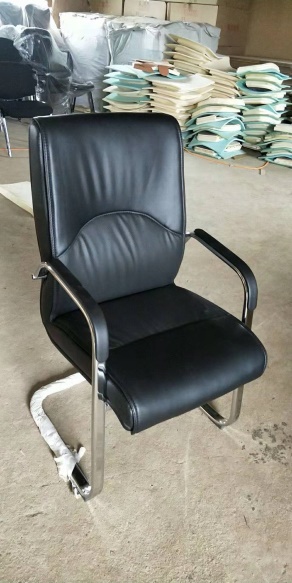 型号：DIOUS-1702C尺寸要求： 56.5*62*108 cm1.新一代意大利"阳光"牌西皮(1.0mm厚), 加密生态西皮饰面，黑色，配比成分含蛋壳提取物，经液态浸色及防潮、防污等工艺处理,皮面更加柔软舒适,光泽持久性；自然亲肤，透气性优良，耐酸碱等化学物侵蚀。2.国标镀锌钢制扁管。扁管外径30*15mm,管壁厚度≥1.8mm,高光亮色电镀弓形架 。3. 1.5mm厚双椅板贴杜邦公司的PU成型发泡40密原生海绵,表面带一层保护面,可防海绵氧化,经过HD测试永不变形；背纹下弯、座纹一字造型，符合人体工学原理，增加坐、靠舒适感。边沿圆条收边和圆形扪皮压制的圆边工艺，久坐不阻碍血液循环。4.扶手面pp或抗磨科技西皮★5、按图片款式及以上要求供货。20把2高背办公椅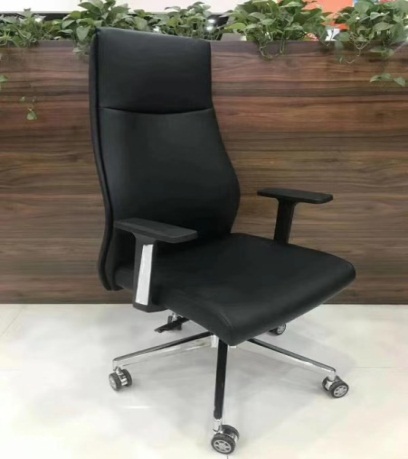 型号：DIOUS-1705A尺寸要求： 56.5*62*108 cm1.新一代意大利"阳光"牌西皮(1.0mm厚), 加密生态西皮饰面，黑色，配比成分含蛋壳提取物，经液态浸色及防潮、防污等工艺处理,皮面更加柔软舒适,光泽持久性；自然亲肤，透气性优良，耐酸碱等化学物侵蚀。2.双厚椅背板高背直头枕，贴杜邦公司的PU成型发泡40密高密度原生海绵,表面带一层保护面,可防海绵氧化,经过HD测试永不变形；椅座背采用皮质全包工艺，光面背纹座纹造型，符合人体工学原理，坐、靠舒适感。皮面边沿有圆形扪皮压制的圆边工艺，久坐不阻碍血液循环。3、座板带前后位移倾仰及升降双柄有尾盘机构，机构钢板厚度2.5mm，国标止退螺丝锁定。 SGS检测四级氮压品牌电镀气压棒，升降静音平稳。T型PU带电镀扶手，可左右调整座面宽度。4.高光打磨五星铝合金320mm大椅脚，配直径60mm电镀静音万向轮。★5、按图片款式及以上要求供货。1把3中背办公椅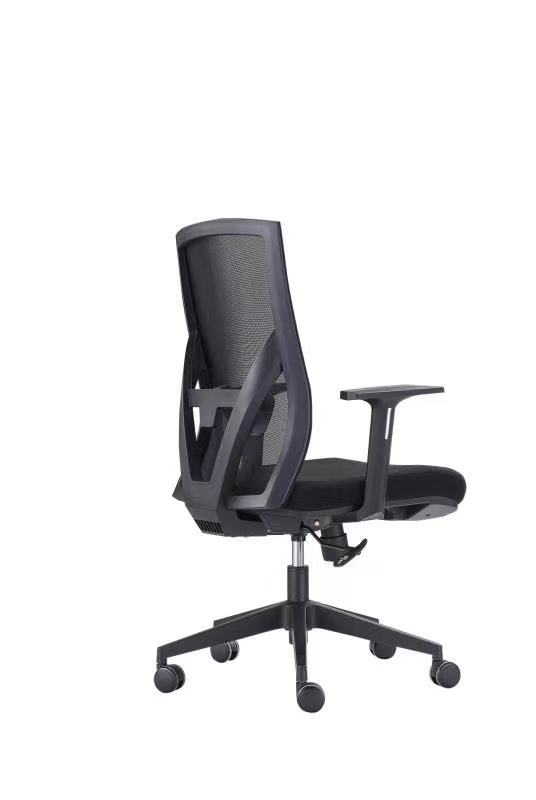 型号：DIOUS-DX213B尺寸要求：660W*56.5D*1100H cm1.椅面采用台湾颐达专用椅网布，背网布特网，坚固耐磨。2.椅背框为双高腰加强支撑pp塑胶框架，背框加宽菱形边框。带可调腰部支撑件。座包椅板1.5mm贴杜邦公司的PU成型发泡40密高密度原生海绵,软包表面带一层保护面,可防海绵氧化,经过HD测试永不变形；椅座采用椅布半包工艺，布面带透气网格，座包带全包塑胶底壳，整体符合人体工学原理，坐、靠舒适感。3、倾仰锁定、升降双柄带尾盘机构，钢板厚度2.5mm， SGS检测四级氮压品牌气压棒，升降静音平稳。4.高光打磨五星铝合金310mm大椅脚，配直径60mm电镀静音万向轮。参考高背椅脚和脚轮。T型PP带电镀装饰条扶手，可左右调整座面宽度。★5、按图片及参数标准供货3把4折叠椅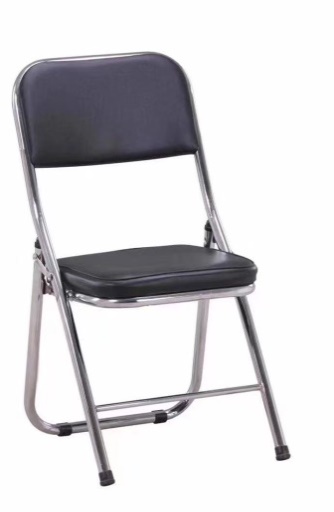 型号：XD33尺寸要求：450*460*840H椅面采用优质耐磨黑仿皮。背椅面450W*260H.座面皮面尺寸：400W*400D椅架为国标镀锌钢制圆管，管径25mm管壁1.2mm厚，中间1根直径18mm圆管横梁连接椅脚架。管壁厚度1.2mm，五金拉带折叠、配优质尼龙塑胶脚塞，管架满焊打磨，无渣无焊泡，精工细作，管壁表面采用高光精电镀工艺。背框和后脚采用钢管一体折弯工艺，椅背采用框架内置固定背软包，减少皮面磕碰磨损，提高使用寿命。底座带加厚金属圈梁与软包座包螺丝固定。海绵为优质原生切割绵工艺，35密高密绵，回弹性优越，配15mm厚内衬多层板。造型稳定持久不塌陷变形。椅体可全折叠，节省空间。★按图片款式及参数标准供货50把5麻将机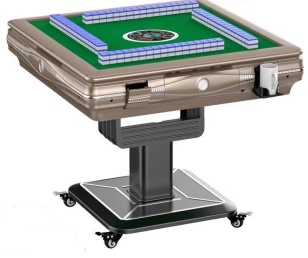 规格960*960*760H国内知名品牌可折叠全自动麻将机，满足220V电压，自带180W宽频变压器，2.0厚铁件、ABS塑胶件，7MM加厚铝塑板整桌配置伸缩水杯架、烟灰缸、usb充电口、大屏智能操作盘、大型储物格、90°侧翻折叠机构、万向锁扣工业轴承轮。一折一推，轻松省力，节约空间。配备进口品牌铜圈电机，外壳封闭，静音滚珠轴承。采用新型隔音技术，厚隔音棉和滚珠摩擦降噪设计，不扰民。大型智能操作盘，带强制复位、出错纠正、连庄记忆、洗牌显示及故障报警等功能。配备配套装用麻将牌，字大耐磨手感润滑，使用寿命长。整桌提供3年质保及全国联保服务。4套 项   目内      容项目名称沈阳体育学院离退休工作处办公椅等采购项目编号SYTY 20210506采购单位沈阳体育学院采购方式自行组织公开招标评审方法最低价评标法合格供应商的资格条件1.具有独立法人资质并承担民事责任的能力；2.能提供本项目所要求产品及服务的生产厂家及经销商。项目内容详见招标公告具体项目内容质保期三年供货期合同签订后10个工作日付款方式验收合格后支付合同总价100%。领取招标文件时间招标文件即日起自行下载领取递交投标文件时间及地点投标文件于2021年6月3日11:00前加盖密封章后送至沈阳体育学院国有资产管理中心（办公楼324）。报价文件份数正本的份数：1份采购单位联系人：迟老师          电话：8916 6670项目答疑联系人：信老师          电话：8693 0717项  目项目及审核内容格式装订顺序投标文件的外封面、封口、封皮及目录投标文件的外封面及封口11-1投标文件的外封面、封口、封皮及目录投标文件的封皮21-2资格性证明材料投标人法人营业执照副本（复印件，经过上年度有效年检)2资格性证明材料法定代表人资格证明书或法定代表人授权委托书32资格性证明材料投标报价响应表42收件人： 投标文件（正本）所投包号：第     包招标项目名称： 招标文件编号：投标人名称（公章）：收件人：投标文件（副本）所投包号：第     包招标项目名称： 招标文件编号： 投标人名称（公章）：——于   年  月  日   时之前不准启封（公章）——（※此处请粘贴法定代表人身份证复印件※）（※此处请粘贴授权代表人身份证复印件※）